VIENOTĀS VESELĪBAS INFORMĀCIJAS SISTĒMAS...2. Rīgā 2012		Dokumenta identifikācijaSaskaņojumiIzmaiņu vēstureSatura rādītājs1.	Ievads	51.1.	Dokumenta nolūks	51.2.	Ierobežojumi	51.3.	Saistītie dokumenti	52.	Esošās situācijas raksturojums	63.	Klasifikatora elektronizācijas pilnveidošanas pamatnostādnes	74.	Detalizēti klasifikatora apraksti	84.1.	Klasifikators „Latvijas Farmaceitu reģistrs”	84.2.	Klasifikators „Farmaceitu veidi”	94.3.	Klasifikators „Farmaceitu darbavietas”	104.4.	Klasifikators „Farmaceitu amati”	124.5.	Klasifikators „Farmaceitu izglītība”	134.6.	Klasifikators „Farmaceitu sertifikāti”	144.7.	Klasifikators „Farmaceitu valodu zināšanas”	164.8.	Klasifikators „Farmaceitu valodu zināšanas līmeņu valodas”	174.9.	Klasifikators „Farmaceitu valodu zināšanas līmeņi”	18IevadsDokumenta nolūksDokuments ir paredzēts e-veselības sistēmu projektu realizācijā iesaistītajām pusēm. Dokuments nolūks ir specificēt klasifikatorus, kuri saistīti ar „Latvijas farmaceitu reģistra” lietojumu, datu struktūras un elektronizācijas plānu.IerobežojumiNavSaistītie dokumentiDokuments ir izstrādāts saistībā ar šādiem dokumentiem:E-VESELĪBAS KLASIFIKATORU IZSTRĀDES UN IZMANTOŠANAS VADLĪNIJAS (NVD.STD.KLR.0.03 );Terminu un saīsinājumu indekss (VEC.IP.TSI.1.00).Esošās situācijas raksturojumsEsošajā situācijā klasifikators uztur nevalstiskā organizācija „Latvijas Farmaceitu biedrība” izmantojot biedrības pārziņā esošo informāciju sistēmu. Esošajā situācijā šie dati nav elektroniski pieejami citām iestādēm, tai skaitā arī e-Veselības informāciju sistēmām.Klasifikatora elektronizācijas pilnveidošanas pamatnostādnesKlasifikatora elektronizācijas mērķis ir pilnveidot klasifikatora izplatīšanu, un publicēšanu izmantojot E-veselības Klasifikatoru reģistru. Šāda pieeja nodrošinātu integrētu datu un to struktūru pārvaldību. Klasifkatoru reģistrā tiks publicēti no Farmaceitu reģistra sekojoša informācija kā klasifikatori:Latvijas Farmaceitu reģistrs – skatīt 4.1. nodaļu;Farmaceitu veidi – skatīt 4.2. nodaļu;Farmaceitu darbavietas – skatīt 4.3. nodaļu;Farmaceitu amati – skatīt 4.4. nodaļu;Farmaceitu izglītība – skatīt 4.5. nodaļu;Farmaceitu sertifikāti – skatīt 4.6. nodaļu;Farmaceitu valodu zināšans – skatīt 4.7. nodaļu;Farmaceitu valodu zināšans līmeņu valodas – skatīt 4.8. nodaļu;Farmaceitu valodu zināšans līmeņi – skatīt 4.9. nodaļu.Detalizēti klasifikatora aprakstiKlasifikators „Latvijas Farmaceitu reģistrs”2.tabulaElektronizētā klasifikatora apraksts3.tabulaElektronizētā klasifikatora datu struktūraKlasifikators „Farmaceitu veidi”4.tabulaElektronizētā klasifikatora apraksts5.tabulaElektronizētā klasifikatora datu struktūraKlasifikators „Farmaceitu darbavietas”6.tabulaElektronizētā klasifikatora apraksts7.tabulaElektronizētā klasifikatora datu struktūraKlasifikators „Farmaceitu amati”8.tabulaElektronizētā klasifikatora apraksts9.tabulaElektronizētā klasifikatora datu struktūraKlasifikators „Farmaceitu izglītība”10.tabulaElektronizētā klasifikatora apraksts11.tabulaElektronizētā klasifikatora datu struktūraKlasifikators „Farmaceitu sertifikāti”12.tabulaElektronizētā klasifikatora apraksts13.tabulaElektronizētā klasifikatora datu struktūraKlasifikators „Farmaceitu valodu zināšanas”14.tabulaElektronizētā klasifikatora apraksts15.tabulaElektronizētā klasifikatora datu struktūraKlasifikators „Farmaceitu valodu zināšanas līmeņu valodas”16.tabulaElektronizētā klasifikatora apraksts17.tabulaElektronizētā klasifikatora datu struktūraKlasifikators „Farmaceitu valodu zināšanas līmeņi”18.tabulaElektronizētā klasifikatora apraksts19.tabulaElektronizētā klasifikatora datu struktūra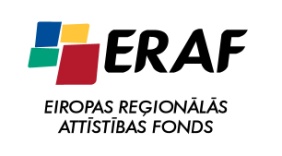 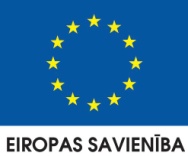 IEGULDĪJUMS TAVĀ NĀKOTNĒIEGULDĪJUMS TAVĀ NĀKOTNĒDokumenta ID:...2.Dokumenta nosaukums:...Dokumenta kods:..Versija:Versija 2., Laidiens OrganizācijaVārds, uzvārds, amats DatumsParakstsNacionālais veselības dienests Ā.Bērziņa, E-veselības un standartu nodaļas vadītāja no Pasūtītāja pusesS.Cīrule, projekta vadītāja no Pasūtītāja pusesE.Sāre, projekta vadītāja no Pasūtītāja pusesV.Ziedone, projekta vadītāja no Pasūtītāja puses30.11.2012.30.11.2012.30.11.2012.30.11.2012.SIA „Lattelecom Tehnology”30.11.2012.SIA „ABC Software” 30.11.2012.A/S „Datorzinību centrs”30.11.2012.SIA „In-volv Latvia”30.11.2012.Latvijas Farmaceitu biedrība30.11.2012.VersijaDatumsAprakstsAutors1.0017.01.2012.Izveidota dokumenta sākotnējā versija 1.0130.08.2012.Klasifikatoram „Farmaceitu darbavietas” pievienota asociācija uz klasifikatoru „Latvijas Farmaceitu reģistrs”1.021.031.041.051.0630.11.2012.27.06.2013.30.10.2013.15.10.2014.01.10.2015.Veiktas redakcionālas izmaiņas: mainīts veidlapas noformējums, mainīta Versijas numerācija uz 2., nodaļā 1.3. klasifikatoru vadlīniju versija NVD.STD.KLR.0.03 Veiktas izmaiņas klasifikatorā “Farmaceitu izglītība” datu struktūras atribūtam “Sērija” no string[4] uz string[10]Klasifikatoriem OID: 1.3.6.1.4.1.38760.2.46, 1.3.6.1.4.1.38760.2.48,1.3.6.1.4.1.38760.2.51, 1.3.6.1.4.1.38760.2.52, 1.3.6.1.4.1.38760.2.5Salabots: Klasifikatora pieprasīšana- Klasifikatoru reģistra turētājs uz Klasifikatora lietotāju autorizē-Klasifikatora turētājs un Klasifikatoru turētāju autorizē- Klasifikatora turētājs uz Klasifikatora turētāju autorizē- Klasifikatoru reģistra turētājsVeiktas dokumenta redakcionālas izmaiņas, klasifikatoru publicēšanas spraudņa precizēšanaPrecizēts, ka visiem klasifikatoriem:Klasifikatoru turētāju autorizē - Klasifikatoru reģistra turētājsNr.p.k.Lauka nosaukumsLauka aprakstsI. Klasifikatora grupēšanai un apstrādei nepieciešamās pazīmesI. Klasifikatora grupēšanai un apstrādei nepieciešamās pazīmesI. Klasifikatora grupēšanai un apstrādei nepieciešamās pazīmes1OID1.3.6.1.4.1.38760.2.462NosaukumsLatvijas Farmaceitu reģistrs3NozareVeselības aprūpe4Klasifikatora izmantošanas mērķa aprakstsKlasifikators satur aktuālo Latvijā reģistrēto Farmaceitu sarakstu5Klasifikatora avots un tā uzturēšanas juridiskā bāzeMK noteikumi Nr.454 „Farmaceitu un farmaceitu asistentu reģistrēšanas kārtība” (27.04.2004.)6Klasifikatora turētāj iestādeLatvijas Farmaceitu biedrība (Reģ.Nr.40008008676)7Klasifikatora izmantošanas juridiskā bāze8Klasifikatora lietojuma saskarņu piezīmes9PiezīmesPiezīmes par klasifikatora izmantošanas drošības aspektiem.Klasifikators satur aizsargājamus personas datusKlasifikatora lietotāju autorizēKlasifikatora  turētājsKlasifikatora publicēšanas kanāliFTPKlasifikatora izplatīšanas kanāliPortālsDITKlasifikatora turētāju autorizēKlasifikatoru reģistra turētājsAtribūtsDatu tipsDaudzvērtībaIDAprakstsKonceptsKonceptsKonceptsKonceptsKonceptsKodscodePersonas kodsNosaukumsdisplayTextVārds un uzvārdsVienkāršas datu struktūras atribūtiVienkāršas datu struktūras atribūtiVienkāršas datu struktūras atribūtiVienkāršas datu struktūras atribūtiVienkāršas datu struktūras atribūtiVārdsstring[40]199Farmaceita vārdsUzvārdsstring[40]1100Farmaceita uzvārdsReģistrācijas numursstring[100]1101Farmaceita reģistrācijas numursAsociācijas ar citiem klasifikatoriemAsociācijas ar citiem klasifikatoriemAsociācijas ar citiem klasifikatoriemAsociācijas ar citiem klasifikatoriemAsociācijas ar citiem klasifikatoriemFarmaceita veidsCD1102Farmaceita veids (skatīt 4.2. nodaļu)Saliktas datu struktūras atribūtsSaliktas datu struktūras atribūtsSaliktas datu struktūras atribūtsSaliktas datu struktūras atribūtsSaliktas datu struktūras atribūtsNr.p.k.Lauka nosaukumsLauka aprakstsI. Klasifikatora grupēšanai un apstrādei nepieciešamās pazīmesI. Klasifikatora grupēšanai un apstrādei nepieciešamās pazīmesI. Klasifikatora grupēšanai un apstrādei nepieciešamās pazīmes1OID1.3.6.1.4.1.38760.2.472NosaukumsFarmaceitu veidi3NozareVeselības aprūpe4Klasifikatora izmantošanas mērķa aprakstsKlasifikators satur farmaceitu veidu atšifrējumus5Klasifikatora avots un tā uzturēšanas juridiskā bāzeMK noteikumi Nr.454 „Farmaceitu un farmaceitu asistentu reģistrēšanas kārtība” (27.04.2004.)6Klasifikatora turētāj iestādeLatvijas Farmaceitu biedrība (Reģ.Nr.40008008676)7Klasifikatora izmantošanas juridiskā bāze8Klasifikatora lietojuma saskarņu piezīmes9Piezīmes10Piezīmes par klasifikatora izmantošanas drošības aspektiem.11Klasifikatora pieprasīšanaSistēma automātiski12Klasifikatora publicēšanas kanāliFTP13Klasifikatora izplatīšanas kanāliPortālsDIT14Klasifikatoru turētāju autorizēKlasifikatoru reģistra turētājsAtribūtsDatu tipsDaudzvērtībaIDAprakstsKonceptsKonceptsKonceptsKonceptsKonceptsKodscodeKodsNosaukumsdisplayTextFarmaceita veida nosaukumsVienkāršas datu struktūras atribūtiVienkāršas datu struktūras atribūtiVienkāršas datu struktūras atribūtiVienkāršas datu struktūras atribūtiVienkāršas datu struktūras atribūtiAsociācijas ar citiem klasifikatoriemAsociācijas ar citiem klasifikatoriemAsociācijas ar citiem klasifikatoriemAsociācijas ar citiem klasifikatoriemAsociācijas ar citiem klasifikatoriemSaliktas datu struktūras atribūtsSaliktas datu struktūras atribūtsSaliktas datu struktūras atribūtsSaliktas datu struktūras atribūtsSaliktas datu struktūras atribūtsNr.p.k.Lauka nosaukumsLauka aprakstsI. Klasifikatora grupēšanai un apstrādei nepieciešamās pazīmesI. Klasifikatora grupēšanai un apstrādei nepieciešamās pazīmesI. Klasifikatora grupēšanai un apstrādei nepieciešamās pazīmes1OID1.3.6.1.4.1.38760.2.482NosaukumsFarmaceitu darbavietas3NozareVeselības aprūpe4Klasifikatora izmantošanas mērķa aprakstsKlasifikators satur aktuālo Latvijā reģistrēto Farmaceitu sarakstu5Klasifikatora avots un tā uzturēšanas juridiskā bāzeMK noteikumi Nr.454 „Farmaceitu un farmaceitu asistentu reģistrēšanas kārtība” (27.04.2004.)6Klasifikatora turētāj iestādeLatvijas Farmaceitu biedrība (Reģ.Nr.40008008676)7Klasifikatora izmantošanas juridiskā bāze8Klasifikatora lietojuma saskarņu piezīmes9Piezīmes10Piezīmes par klasifikatora izmantošanas drošības aspektiem.Klasifikators satur aizsargājamus personas datus11Klasifikatora lietotāju autorizēKlasifikatora turētājs12Klasifikatora publicēšanas kanāliFTP12Klasifikatora izplatīšanas kanāliPortālsDIT14Klasifikatora turētāju autorizēKlasifikatoru reģistra turētājsAtribūtsDatu tipsDaudzvērtībaIDAprakstsKonceptsKonceptsKonceptsKonceptsKonceptsKodscodeKodsNosaukumsdisplayTextFarmaceita darbavietas nosaukums/aptiekas nosaukumsVienkāršas datu struktūras atribūtiVienkāršas datu struktūras atribūtiVienkāršas datu struktūras atribūtiVienkāršas datu struktūras atribūtiVienkāršas datu struktūras atribūtiNo Datumsdate1103Datums, no kura sāk strādātAsociācijas ar citiem klasifikatoriemAsociācijas ar citiem klasifikatoriemAsociācijas ar citiem klasifikatoriemAsociācijas ar citiem klasifikatoriemAsociācijas ar citiem klasifikatoriemAptiekaCD1104Aptieka, kurā strādā. Latvijas Zāļu valsts aģentūras klasifikators ar farmaceitiskās darbības licencēmAmatsCD1105Amats, kuru ieņem (precizēt, ko īsti šis klasifikators nozīmē); (skatīt 4.4. nodaļu)UzraudzībāCD0..1106Farmaceits, kura uzraudzībā strādā (skatīt 4.1. nodaļu)FarmaceitsCD1397Farmaceits (skatīt 4.1. nodaļu)Saliktas datu struktūras atribūtsSaliktas datu struktūras atribūtsSaliktas datu struktūras atribūtsSaliktas datu struktūras atribūtsSaliktas datu struktūras atribūtsNr.p.k.Lauka nosaukumsLauka aprakstsI. Klasifikatora grupēšanai un apstrādei nepieciešamās pazīmesI. Klasifikatora grupēšanai un apstrādei nepieciešamās pazīmesI. Klasifikatora grupēšanai un apstrādei nepieciešamās pazīmes1OID1.3.6.1.4.1.38760.2.492NosaukumsFarmaceitu amati3NozareVeselības aprūpe4Klasifikatora izmantošanas mērķa aprakstsKlasifikators satur farmaceitu amatu veidus5Klasifikatora avots un tā uzturēšanas juridiskā bāzeMK noteikumi Nr.454 „Farmaceitu un farmaceitu asistentu reģistrēšanas kārtība” (27.04.2004.)6Klasifikatora turētāj iestādeLatvijas Farmaceitu biedrība (Reģ.Nr.40008008676)7Klasifikatora izmantošanas juridiskā bāze8Klasifikatora lietojuma saskarņu piezīmes9Piezīmes10Piezīmes par klasifikatora izmantošanas drošības aspektiem.11Klasifikatora pieprasīšanaSistēma automātiski12Klasifikatora publicēšanas kanāliFTP13Klasifikatora izplatīšanas kanāliPortālsDIT14Klasifikatoru turētāju autorizēKlasifikatoru reģistra turētājsAtribūtsDatu tipsDaudzvērtībaIDAprakstsKonceptsKonceptsKonceptsKonceptsKonceptsKodscodeAmata kodsNosaukumsdisplayTextAmata nosaukumsVienkāršas datu struktūras atribūtiVienkāršas datu struktūras atribūtiVienkāršas datu struktūras atribūtiVienkāršas datu struktūras atribūtiVienkāršas datu struktūras atribūtiAsociācijas ar citiem klasifikatoriemAsociācijas ar citiem klasifikatoriemAsociācijas ar citiem klasifikatoriemAsociācijas ar citiem klasifikatoriemAsociācijas ar citiem klasifikatoriemSaliktas datu struktūras atribūtsSaliktas datu struktūras atribūtsSaliktas datu struktūras atribūtsSaliktas datu struktūras atribūtsSaliktas datu struktūras atribūtsNr.p.k.Lauka nosaukumsLauka aprakstsI. Klasifikatora grupēšanai un apstrādei nepieciešamās pazīmesI. Klasifikatora grupēšanai un apstrādei nepieciešamās pazīmesI. Klasifikatora grupēšanai un apstrādei nepieciešamās pazīmes1OID1.3.6.1.4.1.38760.2.502NosaukumsFarmaceitu izglītības3NozareVeselības aprūpe4Klasifikatora izmantošanas mērķa aprakstsKlasifikators satur aktuālo Latvijā reģistrēto Farmaceitu izglītību sarakstu5Klasifikatora avots un tā uzturēšanas juridiskā bāzeMK noteikumi Nr.454 „Farmaceitu un farmaceitu asistentu reģistrēšanas kārtība” (27.04.2004.)6Klasifikatora turētāj iestādeLatvijas Farmaceitu biedrība (Reģ.Nr.40008008676)7Klasifikatora izmantošanas juridiskā bāze8Klasifikatora lietojuma saskarņu piezīmes9Piezīmes10Piezīmes par klasifikatora izmantošanas drošības aspektiem.Klasifikators satur aizsargājamus personas datus11Klasifikatora lietotāju autorizēKlasifikatora turētājs12Klasifikatora publicēšanas kanāliFTP13Klasifikatora izplatīšanas kanāliPortālsDIT14Klasifikatora turētāju autorizēKlasifikatoru reģistra turētājsAtribūtsDatu tipsDaudzvērtībaIDAprakstsKonceptsKonceptsKonceptsKonceptsKonceptsKodscodeIdentifikātorsNosaukumsdisplayTextDiploma sērija plus diploma numursVienkāršas datu struktūras atribūtiVienkāršas datu struktūras atribūtiVienkāršas datu struktūras atribūtiVienkāršas datu struktūras atribūtiVienkāršas datu struktūras atribūtiSērijastring[10]0..1107Diploma sērijaNumursstring[100]1108Diploma sērijas numursIzdošanas datumsdate0..1109Diploma izdošanas datumsBeigšanas datumsdate0..1110Izglītības iestādes beigšanas datumsIzdevējiestādestring[255]0..1111Izdevējiestādes nosaukumsIzdevējvalstsstring[255]0..1112Izdevējvalsts nosaukumsSpecialitātestring[255]0..1113Specialitātes nosaukumsKvalifikācijastring[255]0..1114Kvalifikācijas nosaukumsAsociācijas ar citiem klasifikatoriemAsociācijas ar citiem klasifikatoriemAsociācijas ar citiem klasifikatoriemAsociācijas ar citiem klasifikatoriemAsociācijas ar citiem klasifikatoriemFarmaceitsCD1115Farmaceits, kurš saņēmis doto izglītību (skatīt 4.1. nodaļu)Saliktas datu struktūras atribūtsSaliktas datu struktūras atribūtsSaliktas datu struktūras atribūtsSaliktas datu struktūras atribūtsSaliktas datu struktūras atribūtsNr.p.k.Lauka nosaukumsLauka aprakstsI. Klasifikatora grupēšanai un apstrādei nepieciešamās pazīmesI. Klasifikatora grupēšanai un apstrādei nepieciešamās pazīmesI. Klasifikatora grupēšanai un apstrādei nepieciešamās pazīmes1OID1.3.6.1.4.1.38760.2.512NosaukumsFarmaceitu sertifikāti3NozareVeselības aprūpe4Klasifikatora izmantošanas mērķa aprakstsKlasifikators satur Latvijā reģistrēto Farmaceitu sertifikātu sarakstu5Klasifikatora avots un tā uzturēšanas juridiskā bāzeMK noteikumi Nr.454 „Farmaceitu un farmaceitu asistentu reģistrēšanas kārtība” (27.04.2004.)6Klasifikatora turētāj iestādeLatvijas Farmaceitu biedrība (Reģ.Nr.40008008676)7Klasifikatora izmantošanas juridiskā bāze8Klasifikatora lietojuma saskarņu piezīmes9Piezīmes10Piezīmes par klasifikatora izmantošanas drošības aspektiem.Klasifikators satur aizsargājamus personas datus11Klasifikatora lietotāju autorizēKlasifikatora turētājs12Klasifikatora publicēšanas kanāliFTP13Klasifikatora izplatīšanas kanāliPortālsDIT14Klasifikatora turētāju autorizēKlasifikatoru reģistra turētājsAtribūtsDatu tipsDaudzvērtībaIDAprakstsKonceptsKonceptsKonceptsKonceptsKonceptsSertifikātacodeIdentifikātorsNosaukumsdisplayTextSertifikāta nosaukumsVienkāršas datu struktūras atribūtiVienkāršas datu struktūras atribūtiVienkāršas datu struktūras atribūtiVienkāršas datu struktūras atribūtiVienkāršas datu struktūras atribūtiDatums nodate0..1116Sertifikāts derīgs noDatums Līdzdate0..1117Sertifikāts derīgs līdzAsociācijas ar citiem klasifikatoriemAsociācijas ar citiem klasifikatoriemAsociācijas ar citiem klasifikatoriemAsociācijas ar citiem klasifikatoriemAsociācijas ar citiem klasifikatoriemFarmaceitsCD1118Sertifikāta saņēmēja farmaceits (skatīt 4.1. nodaļu)Saliktas datu struktūras atribūtsSaliktas datu struktūras atribūtsSaliktas datu struktūras atribūtsSaliktas datu struktūras atribūtsSaliktas datu struktūras atribūtsNr.p.k.Lauka nosaukumsLauka aprakstsI. Klasifikatora grupēšanai un apstrādei nepieciešamās pazīmesI. Klasifikatora grupēšanai un apstrādei nepieciešamās pazīmesI. Klasifikatora grupēšanai un apstrādei nepieciešamās pazīmes1OID1.3.6.1.4.1.38760.2.522NosaukumsFarmaceitu valodu zināšanas3NozareVeselības aprūpe4Klasifikatora izmantošanas mērķa aprakstsKlasifikators satur aktuālo Latvijā reģistrēto Farmaceitu valodu zināšanu sarakstu5Klasifikatora avots un tā uzturēšanas juridiskā bāzeMK noteikumi Nr.454 „Farmaceitu un farmaceitu asistentu reģistrēšanas kārtība” (27.04.2004.)6Klasifikatora turētāj iestādeLatvijas Farmaceitu biedrība (Reģ.Nr.40008008676)7Klasifikatora izmantošanas juridiskā bāze8Klasifikatora lietojuma saskarņu piezīmes9Piezīmes10Piezīmes par klasifikatora izmantošanas drošības aspektiem.Klasifikators satur aizsargājamus personas datus11Klasifikatora lietotāju autorizēKlasifikatora turētājs12Klasifikatora publicēšanas kanāliFTP13Klasifikatora izplatīšanas kanāliPortālsDIT14Klasifikatora turētāju autorizēKlasifikatoru reģistra turētājsAtribūtsDatu tipsDaudzvērtībaIDAprakstsKonceptsKonceptsKonceptsKonceptsKonceptsKodscodeIdentifikātorsNosaukumsdisplayTextValoda plus zināšanu līmenisVienkāršas datu struktūras atribūtiVienkāršas datu struktūras atribūtiVienkāršas datu struktūras atribūtiVienkāršas datu struktūras atribūtiVienkāršas datu struktūras atribūtiAsociācijas ar citiem klasifikatoriemAsociācijas ar citiem klasifikatoriemAsociācijas ar citiem klasifikatoriemAsociācijas ar citiem klasifikatoriemAsociācijas ar citiem klasifikatoriemFarmaceitsCD1119Farmaceits (skatīt 4.1. nodaļu)ValodaCD1120Farmaceitu valodu zināšanu līmeņu valoda (skatīt 4.8. nodaļu)Zināšanu līmenisCD1121Farmaceitu valodu zināšanu līmenis (skatīt 4.9. nodaļu)Saliktas datu struktūras atribūtsSaliktas datu struktūras atribūtsSaliktas datu struktūras atribūtsSaliktas datu struktūras atribūtsSaliktas datu struktūras atribūtsNr.p.k.Lauka nosaukumsLauka aprakstsI. Klasifikatora grupēšanai un apstrādei nepieciešamās pazīmesI. Klasifikatora grupēšanai un apstrādei nepieciešamās pazīmesI. Klasifikatora grupēšanai un apstrādei nepieciešamās pazīmes1OID1.3.6.1.4.1.38760.2.532NosaukumsFarmaceitu valodu zināšanas līmeņu valodas3NozareVeselības aprūpe4Klasifikatora izmantošanas mērķa aprakstsKlasifikators satur aktuālo farmaceitu valodu zināšanas līmeņu valodas5Klasifikatora avots un tā uzturēšanas juridiskā bāzeMK noteikumi Nr.454 „Farmaceitu un farmaceitu asistentu reģistrēšanas kārtība” (27.04.2004.)6Klasifikatora turētāj iestādeLatvijas Farmaceitu biedrība (Reģ.Nr.40008008676)7Klasifikatora izmantošanas juridiskā bāze8Klasifikatora lietojuma saskarņu piezīmes9Piezīmes10Piezīmes par klasifikatora izmantošanas drošības aspektiem.11Klasifikatora pieprasīšanaSistēma automātiski12Klasifikatora publicēšanas kanāliFTP13Klasifikatora izplatīšanas kanāliPortālsDIT14Klasifikatoru turētāju autorizēKlasifikatoru reģistra turētājsAtribūtsDatu tipsDaudzvērtībaIDAprakstsKonceptsKonceptsKonceptsKonceptsKonceptsKodscodeKodsNosaukumsdisplayTextValodaVienkāršas datu struktūras atribūtiVienkāršas datu struktūras atribūtiVienkāršas datu struktūras atribūtiVienkāršas datu struktūras atribūtiVienkāršas datu struktūras atribūtiAsociācijas ar citiem klasifikatoriemAsociācijas ar citiem klasifikatoriemAsociācijas ar citiem klasifikatoriemAsociācijas ar citiem klasifikatoriemAsociācijas ar citiem klasifikatoriemSaliktas datu struktūras atribūtsSaliktas datu struktūras atribūtsSaliktas datu struktūras atribūtsSaliktas datu struktūras atribūtsSaliktas datu struktūras atribūtsNr.p.k.Lauka nosaukumsLauka aprakstsI. Klasifikatora grupēšanai un apstrādei nepieciešamās pazīmesI. Klasifikatora grupēšanai un apstrādei nepieciešamās pazīmesI. Klasifikatora grupēšanai un apstrādei nepieciešamās pazīmes1OID1.3.6.1.4.1.38760.2.542NosaukumsFarmaceitu valodu zināšanas līmeņi3NozareVeselības aprūpe4Klasifikatora izmantošanas mērķa aprakstsKlasifikators satur aktuālo farmaceitu valodu zināšanu līmeņu sarakstu5Klasifikatora avots un tā uzturēšanas juridiskā bāzeMK noteikumi Nr.454 „Farmaceitu un farmaceitu asistentu reģistrēšanas kārtība” (27.04.2004.)6Klasifikatora turētāj iestādeLatvijas Farmaceitu biedrība (Reģ.Nr.40008008676)7Klasifikatora izmantošanas juridiskā bāze8Klasifikatora lietojuma saskarņu piezīmes9Piezīmes10Piezīmes par klasifikatora izmantošanas drošības aspektiem.11Klasifikatora pieprasīšanaSistēma automātiski12Klasifikatora publicēšanas kanāliFTP13Klasifikatora izplatīšanas kanāliPortālsDIT14Klasifikatoru turētāju autorizēKlasifikatoru reģistra turētājsAtribūtsDatu tipsDaudzvērtībaIDAprakstsKonceptsKonceptsKonceptsKonceptsKonceptsKodscodeKodsNosaukumsdisplayTextLīmeņa nosaukumsVienkāršas datu struktūras atribūtiVienkāršas datu struktūras atribūtiVienkāršas datu struktūras atribūtiVienkāršas datu struktūras atribūtiVienkāršas datu struktūras atribūtiAsociācijas ar citiem klasifikatoriemAsociācijas ar citiem klasifikatoriemAsociācijas ar citiem klasifikatoriemAsociācijas ar citiem klasifikatoriemAsociācijas ar citiem klasifikatoriemSaliktas datu struktūras atribūtsSaliktas datu struktūras atribūtsSaliktas datu struktūras atribūtsSaliktas datu struktūras atribūtsSaliktas datu struktūras atribūts